		Mon prénom : ………………………………………3-1-4 : Présenter la démarche suivie, les résultats obtenus, et communiquer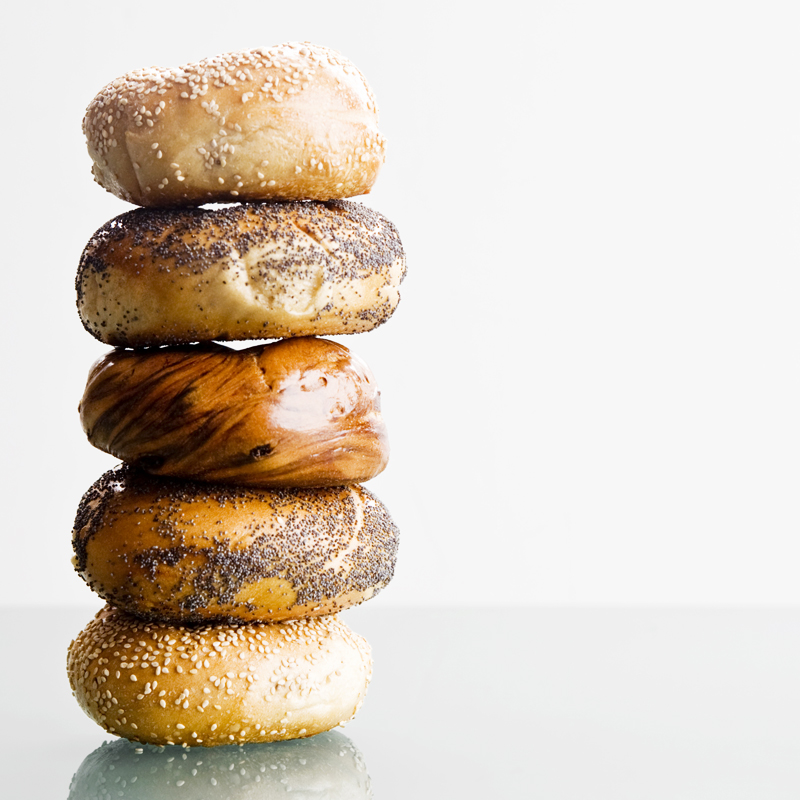 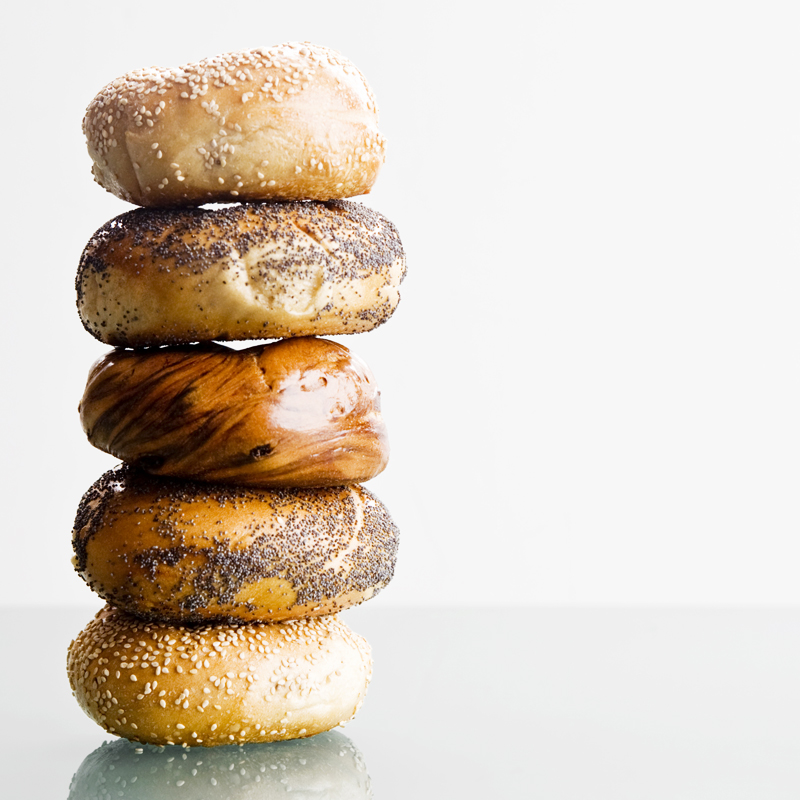 3-2-1 : Organisation et gestion de données (utiliser des tableaux et graphiques)  MAXI - PROJET Pains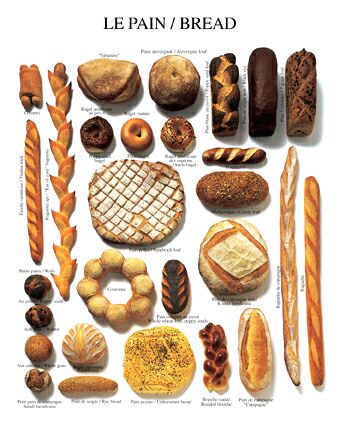 Ateliers mathématiques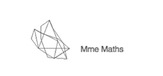 ATELIER 1 : ORGANISATION DE DONNÉES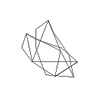 1. Ecoute attentivement le vidéo suivante : https://youtu.be/5or4a0uIyro  2. Comment s’appellent les différentes représentations graphiques ?- - - - 	3. Arrêtons-nous sur la courbe, et répondre aux questions suivantes : 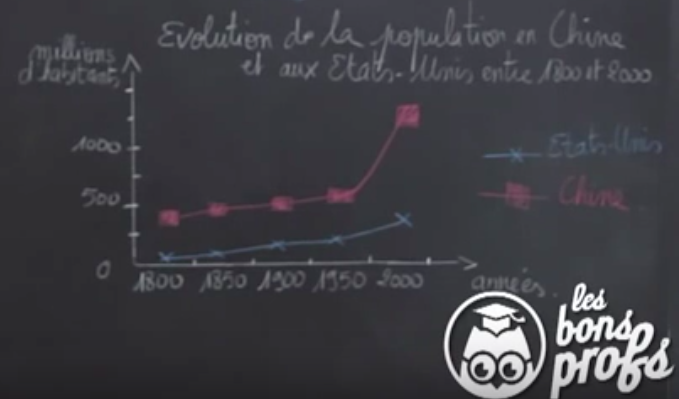 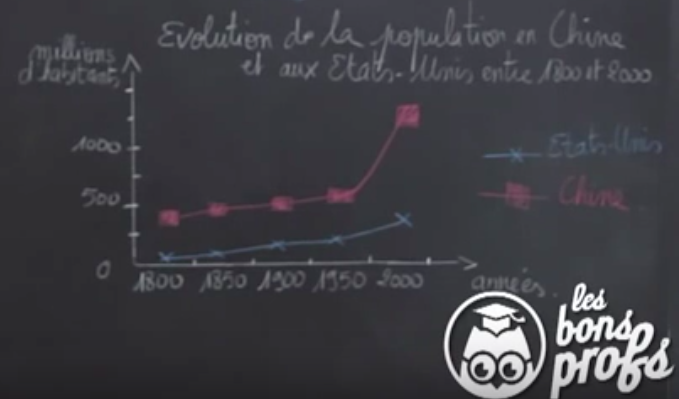 a) Les deux courbes représentées ont une évolution croissante ou décroissante ?__________________________________________________________________________b) En 1850, quelle était la population en Chine ?__________________________________________________________________________c) Entre quelles années la population de la chine a-t-elle augmentée de façon impressionnante ?______________________________________________________________________________4.  Définitions : 5. Compléter le tableau à double entrée suivant : Nombre d’habitants en Chine et aux Etats-Unis entre 1800 et 2000.6. Réaliser la courbe correspondante à l’évolution de la population des Etats-Unis entre 1800 et 2000 : 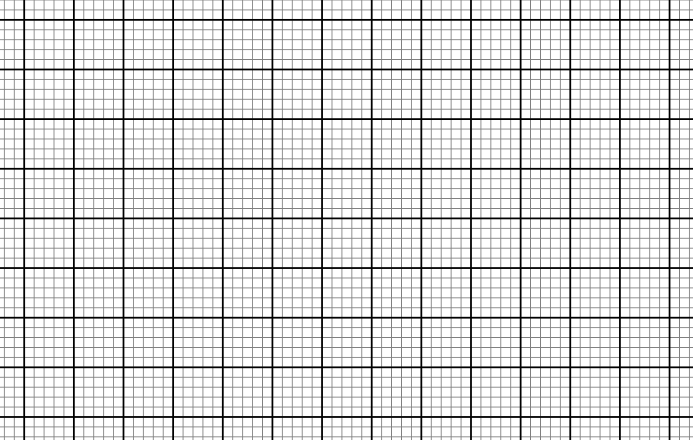 ATELIER 2 : RÉALISATION D’UN GRAPHIQUE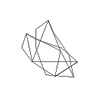 1. Élaborer un graphique avec plusieurs courbes à cartir des données recueillies lors des expériences. Pour t’aider voici les différentes étapes de construction.Les étapes vont être réalisées au tableau pour t’aider. Tracer l’axe des abscisses (horizontal)Tracer l’axe des ordonnées (vertical)Nommer les axes :Abscisse = TempsOrdonnée = Volume du pâtonPlace le premier point à l’intersection de l’abscisse (première valeur du temps dans ton tableau) et de l’ordonnée (première valeur du volume du pâton dans ton tableau)Faire la même chose avec tous les autres pointsRelier les points ensemble avec un trait continuD’une autre couleur faire une deuxième courbe de la même façon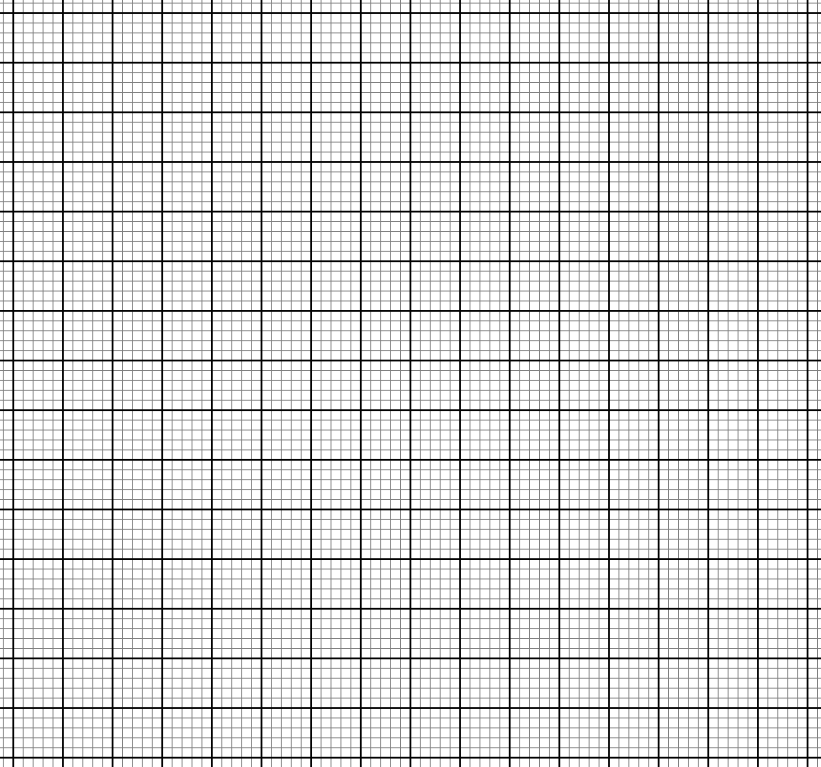 L’axe des abscisses = Axe horizontal = AnnéesL’axe des ordonnées = Axe vertical = Millions d’habitants1800200050 millions100 millions150 millions200 millions250 millions400 millions500 millions510 millions520 millions1 250 millions